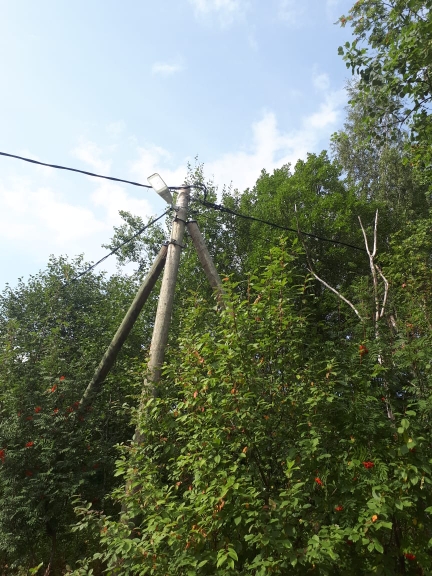 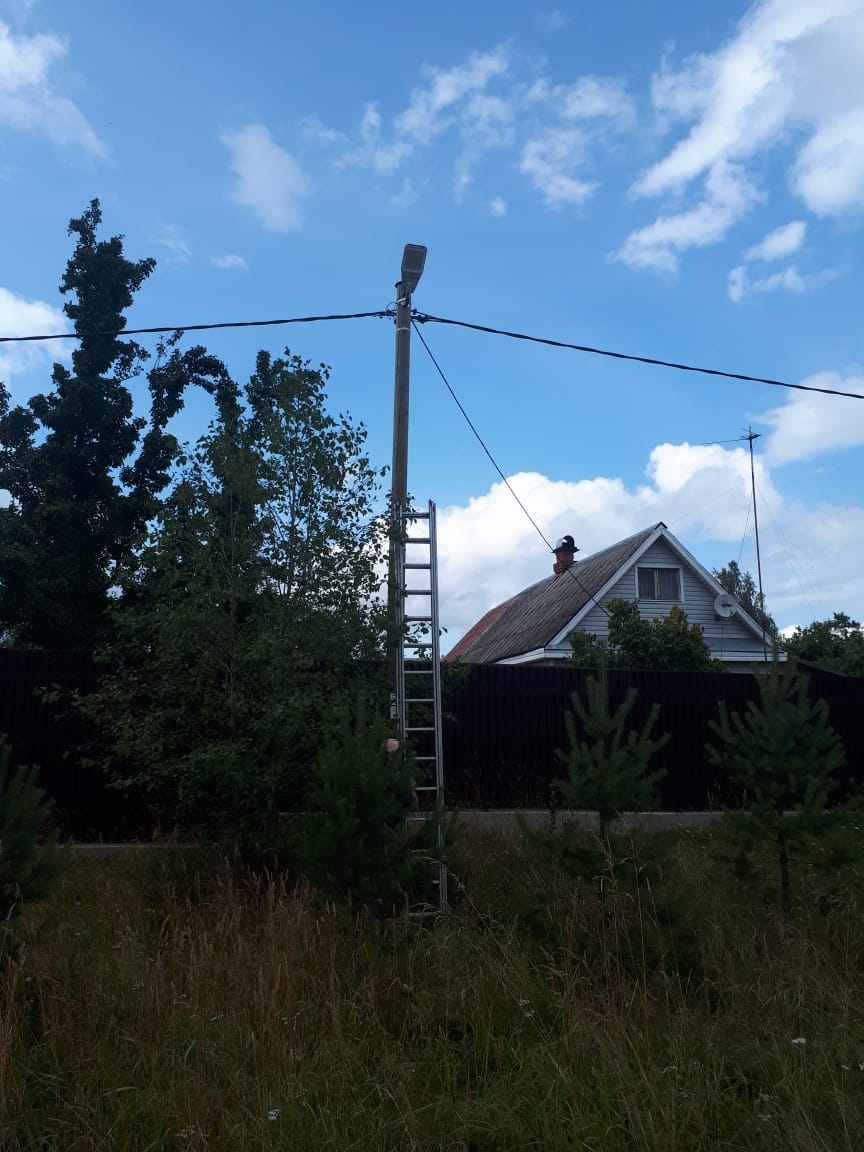 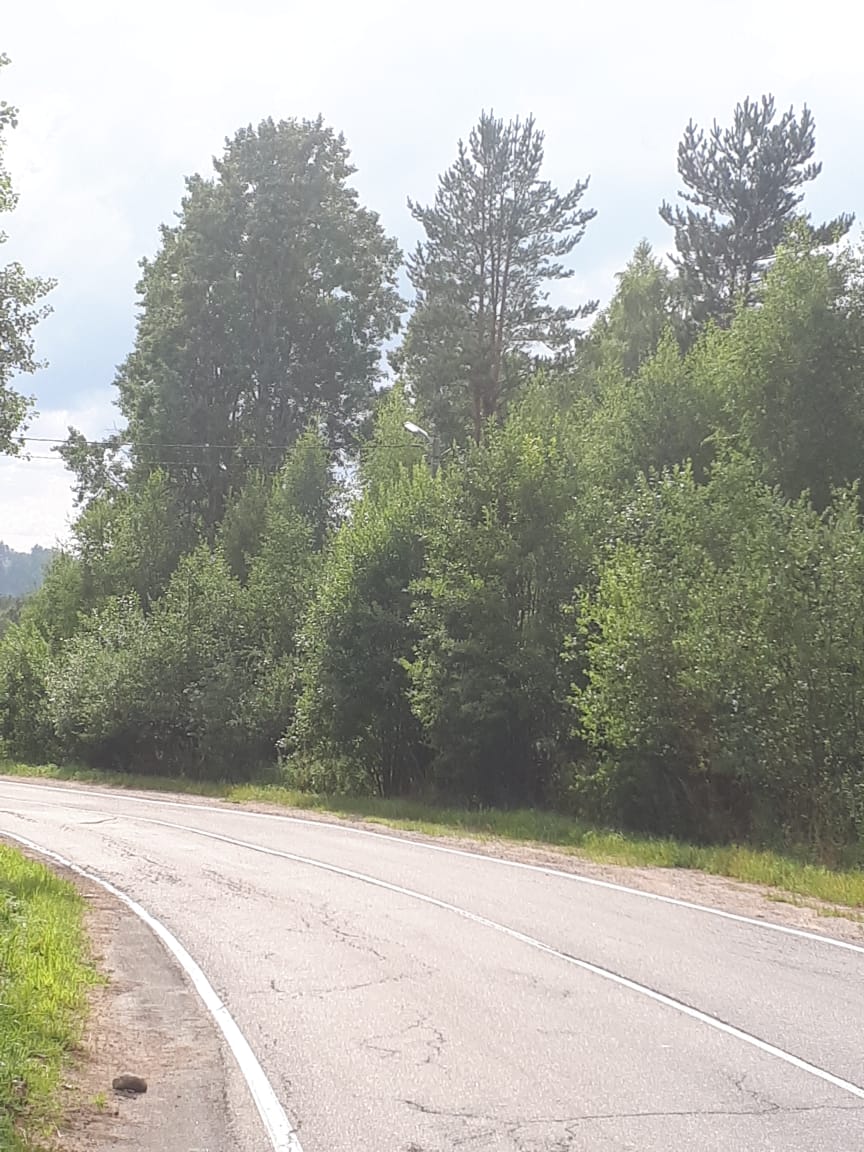 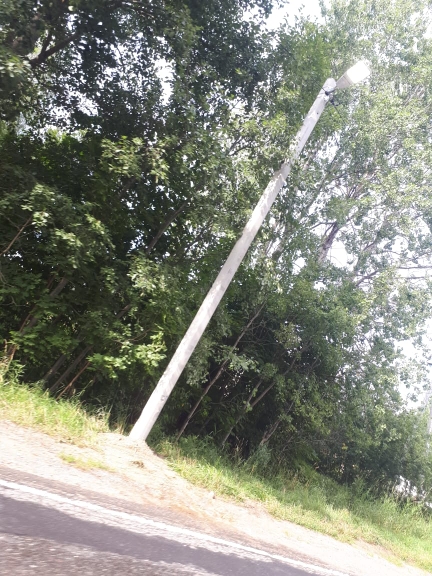 Фототаблица выполненных работ по мероприятию «Установка и ремонт наружного освещения в  д. Светлое по ул. Центральная»ДО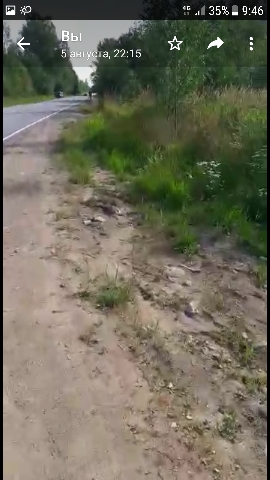 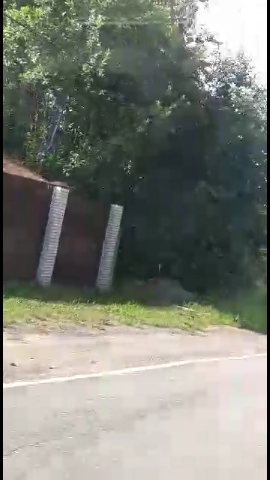 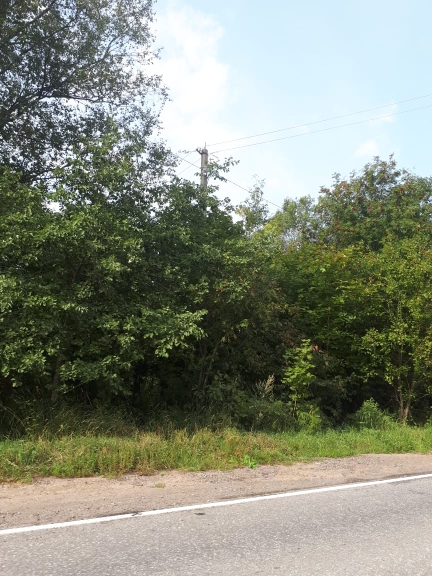 ПОСЛЕ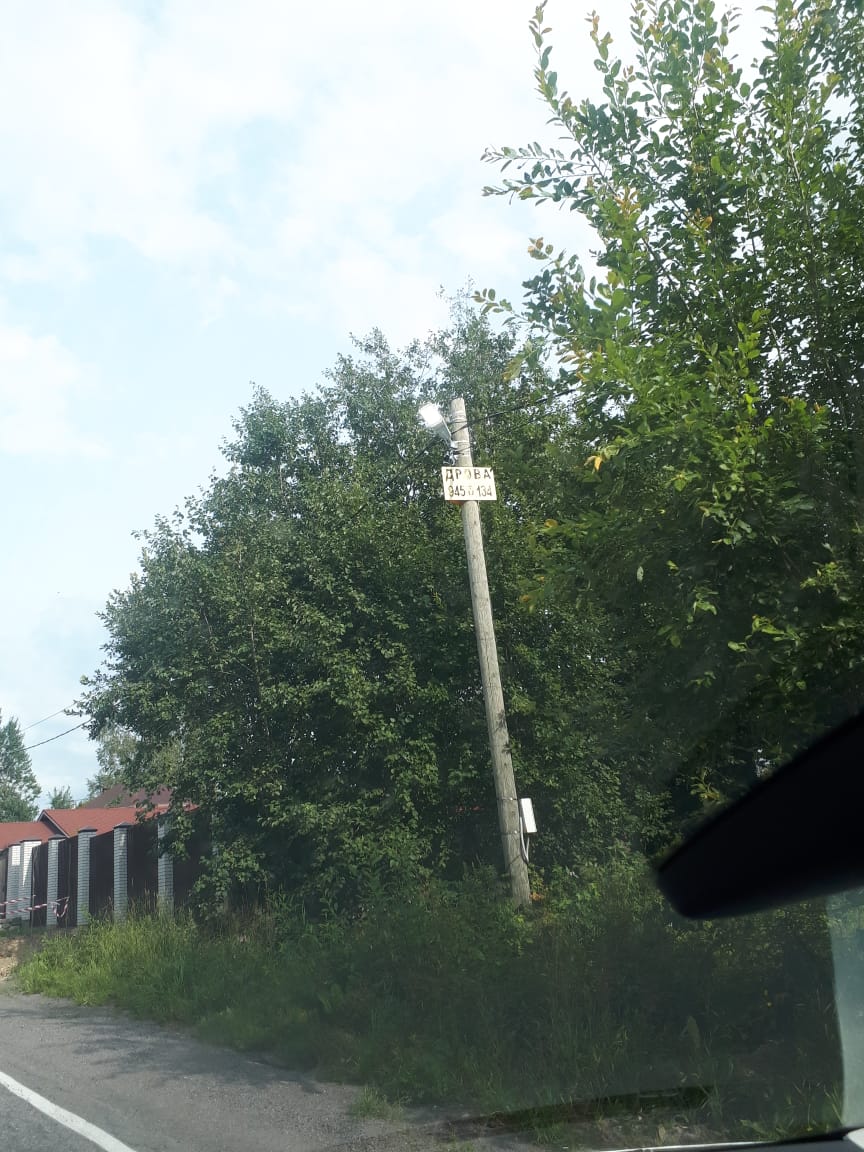 